დანართი №1დანართი №2დანართი №3 სისტემის მინიმუმიდანართი №4წრეზე ფრენისათვის ხილვადობა და დაშვების მინიმალური ფარდობითი სიმაღლე (MDH)თვითმფრინავის კატეგორიის მიხედვითდანართი №5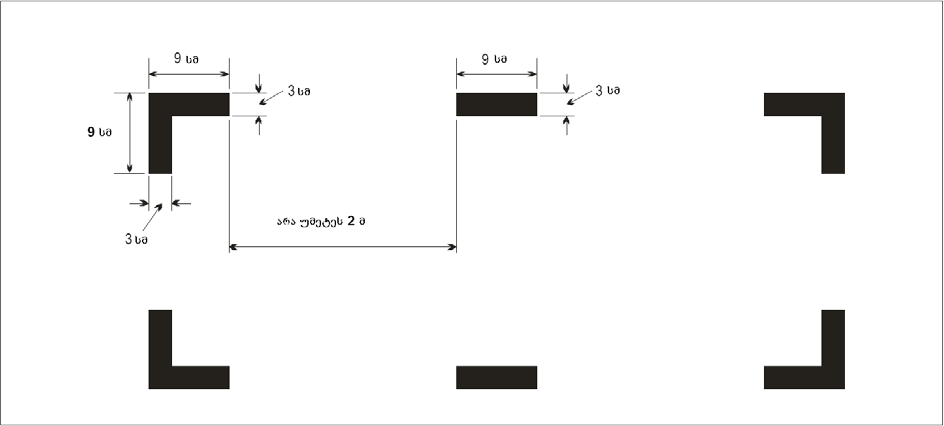 დანართი №6მაღალი რისკის კომერციული სპეციალიზებული ექსპლუატაცია, რომელიც საჭიროებს საავიაციო სამუშაოების (SPO) ავტორიზაციას/ნებართვას, მოიცავს სხ-ის ექსპლუატაციას, რომელიც სრულდება:ა) მჭიდროდ დასახლებული რაიონის თავზე ან ადამიანების თავშეყრის ადგილის სიახლოვეს, გარდა ავია-შოუს ფარგლებში საჩვენებელი ფრენებისა, ისეთ სიმაღლეზე, რომელზედაც ძრავის მტყუნების შემთხვევაში, საჰაერო ხომალდის მახასიათებლები არ იძლევა ფრენის გაგრძელების ან იძულებითი დაფრენის განხორციელების შესაძლებლობას მჭიდროდ დასახლებული რაიონიდან ან ადამიანების თავშეყრის ადგილიდან უსაფრთხო მანძილზე, ექსპლუატაციაში არა მონაწილე ხმელეთზე მყოფი პირების რისკის ქვეშ დაყენების გარეშე ან სრულდება ისეთ სიმაღლეებზე დაბლა, რომლებიც განსაზღვრულია შემდეგი ცხრილით:ბ) მჭიდროდ დასახლებული რაიონის თავზე ან ადამიანების თავშეყრის ადგილის სიახლოვეს შვეულმფრენით გარე საკიდელზე ტვირთით ექსპლუატაციის (HESLO) ფარგლებში;გ) გარე საკიდელზე ადამიანით ექსპლუატაციის (HEC) ფარგლებში, როდესაც შვეულმფრენს არ აქვს შესაძლებლობა შეინარჩუნოს ფრენა ხმელეთის გავლენის გარეშე ჰაერში კიდებით (HOGE) ძრავის გაუმართაობის შემთხვევაში;დ) შემეცნებითი ფრენების ფარგლებში, ბორტზე ორზე მეტი მგზავრით ან კომპლექსური საჰაერო ხომალდის გამოყენებით;ე) სპორტული ღონისძიებების საჰაერო გადაღების მიზნით 50 მ-ზე ნაკლები სიმაღლიდან;დანართი №71. საქმიანობის ხასიათი და სირთულე (Nature and complexity of the activity)1.1. საქმიანობის ხასიათი და გარემო პირობების ზემოქმედება (Nature of the activity and exposure)ფრენის სახეობა და თანმდევი რისკები (მაგ. დაბალ სიმაღლეზე ფრენა) უნდა იქნეს განსაზღვრული1.2. საქმიანობის სირთულე (Complexity of the activity)ექსპლუატაციის სირთულე პილოტირების უნარებთან, ეკიპაჟის შემადგენლობასთან და საჭირო გამოცდილების დონესთან მიმართებაში უნდა იქნეს განსაზღვრული1.3. ექსპლუატაციის გარემო და გეოგრაფიული რეგიონი (Operational environment and geographical area)საექსპლუატაციო გარემო და გეოგრაფიული არე, სადაც ხორციელდება ექსპლუატაცია უნდა იქნეს განსაზღვრული:1.3.1. მჭიდროდ დასახლებული არახელსაყრელი გარემო (Congested hostile environment) საჰაერო ხომალდის მახასიათებლების სტანდარტი, ფრენის წესებთან შესაბამისობა, მესამე პირებთან დაკავშირებული რისკების პრევენცია;1.3.2.მთაგორიანი რეგიონები (Mountain areas)სიმაღლეები, სხ-ის მახასიათებლები, ჟანგბადის გამოყენების საჭიროება შესაბამისი პრევენციული პროცედურებით;1.3.3. ზღვის სივრცეები (Sea areas)ზღვის მდგომარეობა და წყლის ტემპერატურა, წყლის ზედაპირზე ავარიული დაფრენის რისკი;	ძებნა-შველის	მომსახურების	ხელმისაწვდომობა,	სიცოცხლის	შენარჩუნებისშესაძლებლობა; უსაფრთხოების უზრუნველყოფის აღჭურვილობის განთავსება საჰაერო ხომალდის ბორტზე;1.3.4. უდაბნოს რეგიონები (Desert areas)უსაფრთხოების უზრუნველყოფის აღჭურვილობის განთავსება საჰაერო ხომალდის ბორტზე; საავიაციო მოვლენის შეტყობინების პროცედურები, ძებნა-შველასთან დაკავშირებული ინფორმაცია;1.3.5. სხვა რეგიონები (Other areas)უნდა იქნეს განსაზღვრული საჭიროებისამებრ1.4. რისკის შეფასება (Application of risk assessment and evaluation)საფრთხეების განსაზღვრა და რისკების შეფასება. კონკრეტული ექსპლუატაციის საექსპლუატაციო გარემოსთან შესაბამისობის მეთოდი რისკების მინიმიზაციის მიზნით უნდა იქნეს განსაზღვრული. აღნიშნული მეთოდი უნდა მოიცავდეს რიკების შეფასებას და შედეგად მიღებულ დასკვნებს, რომლის საფუძველზეც შემუშავებულია საექსპლუატაციო პროცედურები.1.4.1. ფრენისას საექსპლუატაციო რისკის მართვასთან დაკავშირებული ელემენტები(Elements relevant to the operational risk management performed during flight)უნდა იქნეს განსაზღვრული1.4.2. შეზღუდვები (Limitations)უნდა მოიცავდეს შესაბამისი შეზღუდვების განსაზღვრას, მათ შორის სადაც საჭიროა ამინდთან, სიმაღლეებთან, სიჩქარეებთან, სხ-ის საექსპლუატაციო მახასიათებლების ზღვრებთან, მასებთან, საექსპლუატაციო მოედნის მახასიათებლებთან, მიმართებაში;1.4.3. ექსპლუატაციის მონიტორინგისთვის საჭირო ფუნქციები (Functions required to monitor the operation)ექსპლუატაციის მონიტორინგის მიზნით საჭირო ფუნქციები. ექსპლუატაციის კონტროლის სპეციალური მოთხოვნები, სტანდარტულ ფუნქციებთან ერთად უნდა იქნეს აღწერილი სტანდარტულ საექსპლუატაციო პროცედურებში.2. საჰაერო ხომალდი და აღჭურვილობა (Aircraft and Equipment) 2.1. საჰაერო ხომალდი (Aircraft)ექსპლუატაციისთვის გამოყენებული სხ-ის კატეგორია (მაგ. შვეულმფრენი/თვითმფრინავი, ერთ/მრავალ ძრავიანი, კომპლექსური/არა-კომპლექსური, შვეულმფრენი კლასიკური უკანა საჰაერო ხრახნით/ საჰაერო ხრახნის გარეშე). შვეულმფრენის შემთხვევაში ექსპლუატაციის მახასიათებლების სერტიფიცირების საჭირო დონე (Category A/B) უნდა იქნეს განსაზღვრული.2.2. აღჭურვილობა (Equipment)ექსპლუატაციისთვის საჭირო ყველა აღჭურვილობა უნდა იქნეს განსაზღვრული. აღნიშნული მოიცავს დამონტაჟებულ აღჭურვილობას, სერტიფიცირებულს საფრენად ვარგისობის სერტიფიცირების სპეციფიკაციების შესაბამისად (მაგ. Part-21). ექსპლუატაციის უმეტესი სახეობა საჭიროებს სტანდარტული რადიოკავშირის აღჭურვილობის გარდა დამატებით კავშირის აღჭურვილობას, რომელიც უზრუნველყოფს კავშირს საჰაერო ხომალდზე არსებულ პირებსა და ხმელეთზე მყოფ პირებს შორის. შესაბამისად უნდა იქნეს განსაზღვრული ყველა გამოყენებული აღჭურვილობა და მათი ექსპლუატაციის პროცედურები.3. ეკიპაჟის წევრები (Crew members)3.1. ეკიპაჟის შემადგენლობა (Crew composition)3.1.1. მინიმალური საფრენოსნო ეკიპაჟი (Minimum Flight Crew)უნდა იქნეს განსაზღვრული3.1.2. დამატებითი საფრენოსნო ეკიპაჟი (Additional Flight Crew)უნდა იქნეს განსაზღვრული3.2. საფრენოსნო ეკიპაჟის წევრების მოთხოვნები (Flight Crew Members requirements) 3.2.1. შერჩევის კრიტერიუმები (Selection Criteria)უნდა იქნეს განსაზღვრული3.2.2. პირველადი სწავლება (Initial Training)უნდა იქნეს განსაზღვრული3.2.3. ბოლო გამოცდილება და/ან განმეორებითი სწავლება (Recent Experience and/or recurrent training)უნდა იქნეს განსაზღვრული4. ამოცანის შემსრულებელი სპეციალისტები (Task specialists)4.1. ფუნქცია საჰაერო ხომალდის ბორტზე (Function on board) 4.1.1. შერჩევის კრიტერიუმები (Selection Criteria)უნდა იქნეს განსაზღვრული4.1.2. პირველადი სწავლება (Initial Training)უნდა იქნეს განსაზღვრული4.1.3. ბოლო გამოცდილება და/ან განმეორებითი სწავლება (Recent Experience Requirements and/or recurrent training)უნდა იქნეს განსაზღვრული4.2. ამოცანის შემსრულებელი სპეციალისტის (Task Specialist activities)4.2.1. სპეციალიზაცია (Specialization)უნდა იქნეს განსაზღვრული4.2.2. წინა გამოცდილება (Previous experience)უნდა იქნეს განსაზღვრული4.2.3. სწავლება ან ინსტრუქტაჟი (Training or briefing)უნდა იქნეს განსაზღვრული5. საფრენოსნო ტექნიკური მახასიათებლები (Performance)5.1. საფრენოსნო ტექნიკური მახასიათებლები (Performance)ადეკვატური სიმძლავრის რეზერვის უზრუნველყოფის მიზნით უნდა იქნეს განსაზღვრული სპეციალური საექსპლუატაციო მახასიათებლების მოთხოვნები, რომელითაც უნდა იხელმძღვანელოს ექსპლუატანტმა საავიაციო სამუშაოების შესრულებისას.6. სტანდარტული პროცედურები (Normal procedures)6.1. საექსპლუატაციო პროცედურები (Operating procedures)საფრენოსნო ეკიპაჟის მიერ გამოსაყენებელი საექსპლუატაციო პროცედურები მათ შორის ამოცანის შემსრულებელ სპეციალისტებთან კოორდინაცია.6.2. სახმელეთო პროცედურები (Ground procedures)ამოცანის შემსრულებელი სპეციალისტების მიერ გამოსაყენებელი პროცედურები უნდა იქნეს განსაზღვრული. მაგ. ჩატვირთვა/გადმოტვირთვა, სატვირთო კავის ექსპლუატაცია.7. ავარიულ ვითარებაში მოქმედების პროცედურები (Emergency procedures) 7.1 საექსპლუატაციო პროცედურები (Operating procedures)ავარიულ ვითარებაში საფრენოსნო ეკიპაჟის მიერ გამოსაყენებელი პროცედურები, ავარიულ ვითარებაში ამოცანის შემსრულებელ სპეციალისტებს შორის კოორდინაცია და ასევე კოორდინაცია საფრენოსნო ეკიპაჟსა და ამოცანის შემსრულებელ სპეციალისტებს შორის უნდა იქნეს განსაზღვრული;7.2 სახმელეთო პროცედურები (Ground procedures)ავარიულ ვითარებაში ამოცანის შემსრულებელი სპეციალისტების მიერ ხმელეთზე გამოსაყენებელი პროცედურები (მაგალითად ხმელეთზე ავარიული დაჯდომის შემთხვევაში) უნდა იქნეს განსაზღვრული.8. სახმელეთო აღჭურვილობა (Ground equipment)ექსპლუატაციისთვის საჭირო სახმელეთო აღჭურვილობის სახეობა, რაოდენობა და ადგილმდებარეობა8.1. საწვავგასამართი შენობა-ნაგებობები, განაწილება და შენახვა (Refueling facilities,  dispenser and storage)უნდა იქნეს განსაზღვრული8.2. ცეცხლსაქრობი აღჭურვილობა (Firefighting equipment)უნდა იქნეს განსაზღვრული8.3. საექსპლუატაციო მოედნის მონაცემები (Size of the operating site)უნდა იქნეს განსაზღვრული8.4. სახმელეთო მონიშვნები (Ground markings)უნდა იქნეს განსაზღვრული9. ჩანაწერები (Records)9.1 ჩანაწერები (Records)უნდა განისაზღვროს ის ჩანაწერები და დოკუმენტები, რომელთა შენახვაც უნდა განხორციელდეს თითოეულ ფრენასთან მიმართებაში, მათ შორის, როგორიცაა, შესასრულებელი ამოცანის დეტალური მონაცემები, სხ-ის რეგისტრაცია, სხ-ის მეთაური, ფრენის დროები, მეტეო ინფორმაცია და ნებისმიერი შეტყობინებები და შენიშვნები, მათ შორის, ისეთი მოვლენები, რომლებიც საფრთხეს უქმნიან ფრენის უსაფრთხოებას, ადამიანების ჯანმრთელობას და კერძო საკუთრებას.დანართი N8საავიაციო სამუშაოების კრიტერიუმები1. ექსპლუატანტმა უნდა გაითვალისწინოს შემდეგი კრიტერიუმები, რათა განსაზღვროს, განეკუთვნება  თუ არა მისი ექსპლუატაცია  სპეციალიზებულ ექსპლუატაციას:ა) ექსპლუატაციისას  საჰაერო ხომალდის ფრენა ხორციელდება ხმელეთის/წყლის ზედაპირთანახლოს;ბ) ხორციელდება არასტანდარტული მანევრები;გ) ექსპლუატაციის განსახორციელებლად  აუცილებელია სპეციალური აღჭურვილობა, რაც გავლენას ახდენს საჰაერო ხომალდის მანევრირებაზე;დ) ფრენის დროს საჰაერო ხომალდიდან ხდება  ნივთიერებების გაფრქვევა, როდესაც ეს ნივთიერებები საზიანოა ან გავლენას ახდენს საჰაერო ხომალდის მანევრირებაზე;ე) ხორციელდება სხ-ის გარეთ არსებული ტვირთების აწევა ან ბუქსირება;ვ) პირები შედიან საჰაერო ხომალდში ან ტოვებენ მას ფრენის დროს.ზ) ფრენა განეკუთვნება საფრენოსნო ტექნიკური შემოწმებას. 2. სპეციალიზებული ექსპლუატაციის მაგალითებია:1. შვეულმფრენით გარე საკიდელზე ტვირთით ექსპლუატაცია;2. შვეულმფრენით სადამკვირვებლო ექსპლუატაცია;3. გარე საკიდელზე ადამიანით ექსპლუატაცია;4. საპარაშუტო ოპერაციები და სკაიდაივინგი;5. სასოფლო-სამეურნეო სამუშაოები;6. აეროფოტო გადაღება; 7. ბუქსირება (პლანერის, ბანერის); 8. სარეკლამო ფრენები; 9. ფრენები კალიბრაციის მიზნით; 10. სამშენებლო ფრენები, მათ შორის კაბელის გაბმის და ხერხვის მიზნით;11. ნავთობის დაღვრასთან დაკავშირებული სამუშაოები; 12. ზვავთან დაკავშირებული  სამუშაოები; 13. სადამკვირვებლო ექსპლუატაცია, მათ შორის საჰაერო რუკების შედგენის და დაბინძურების კონტროლის მიზნით;14. მედიის, სატელევიზიო და კინო ფრენები; 15. სპეციალური ფრენები, მათ შორის საჩვენებელი,  სპორტული და ფიგურული ფრენები;16. ცხოველებზე დაკვირვების და ვეტერინარულ საქმიანობასთან დაკავშირებული ფრენები; 17. სამეცნიერო-კვლევითი ფრენები 18. ღრუბლების თესვა; 19. შემეცნებითი ფრენები: როცა ექსტრიმალური ფიგურული მანევრები სრულდება სხ-ის ბორტზე მყოფი პირების მიერ გრავიტაციულ გადატვირთვის (G-forces) ან უწონობის (Zero gravity) შეცნების მიზნით;დეკლარაციაკომერციული სპეციალიზებული ექსპლუატაციის (საავიაციო სამუშაოების) წესის შესაბამისად.დეკლარაციაკომერციული სპეციალიზებული ექსპლუატაციის (საავიაციო სამუშაოების) წესის შესაბამისად.დეკლარაციაკომერციული სპეციალიზებული ექსპლუატაციის (საავიაციო სამუშაოების) წესის შესაბამისად.დეკლარაციაკომერციული სპეციალიზებული ექსპლუატაციის (საავიაციო სამუშაოების) წესის შესაბამისად.დეკლარაციაკომერციული სპეციალიზებული ექსპლუატაციის (საავიაციო სამუშაოების) წესის შესაბამისად.დეკლარაციაკომერციული სპეციალიზებული ექსპლუატაციის (საავიაციო სამუშაოების) წესის შესაბამისად.ექსპლუატანტიდასახელება:ექსპლუატანტის იურიდიული და ფაქტობრივი მისამართი:პასუხისმგებელი ხელმძღვანელის გვარი/სახელი და საკონტაქტო ინფორმაცია: ექსპლუატანტიდასახელება:ექსპლუატანტის იურიდიული და ფაქტობრივი მისამართი:პასუხისმგებელი ხელმძღვანელის გვარი/სახელი და საკონტაქტო ინფორმაცია: ექსპლუატანტიდასახელება:ექსპლუატანტის იურიდიული და ფაქტობრივი მისამართი:პასუხისმგებელი ხელმძღვანელის გვარი/სახელი და საკონტაქტო ინფორმაცია: ექსპლუატანტიდასახელება:ექსპლუატანტის იურიდიული და ფაქტობრივი მისამართი:პასუხისმგებელი ხელმძღვანელის გვარი/სახელი და საკონტაქტო ინფორმაცია: ექსპლუატანტიდასახელება:ექსპლუატანტის იურიდიული და ფაქტობრივი მისამართი:პასუხისმგებელი ხელმძღვანელის გვარი/სახელი და საკონტაქტო ინფორმაცია: ექსპლუატანტიდასახელება:ექსპლუატანტის იურიდიული და ფაქტობრივი მისამართი:პასუხისმგებელი ხელმძღვანელის გვარი/სახელი და საკონტაქტო ინფორმაცია: სხ-ის საფრენოსნო ექსპლუატაციასხ-ის საფრენოსნო ექსპლუატაციასხ-ის საფრენოსნო ექსპლუატაციასხ-ის საფრენოსნო ექსპლუატაციასხ-ის საფრენოსნო ექსპლუატაციასხ-ის საფრენოსნო ექსპლუატაციაექსპლუატაციის დაწყების თარიღი/ცვლილების განხორციელების თარიღი:ექსპლუატაციის დაწყების თარიღი/ცვლილების განხორციელების თარიღი:ექსპლუატაციის დაწყების თარიღი/ცვლილების განხორციელების თარიღი:ექსპლუატაციის დაწყების თარიღი/ცვლილების განხორციელების თარიღი:ექსპლუატაციის დაწყების თარიღი/ცვლილების განხორციელების თარიღი:ექსპლუატაციის დაწყების თარიღი/ცვლილების განხორციელების თარიღი:საჰაერო ხომალდთან, ექსპლუატაციასთან და საფრენად ვარგისობის შენარჩუნების მართვის ორგანიზაციასთან დაკავშირებული ინფორმაცია(1):საჰაერო ხომალდთან, ექსპლუატაციასთან და საფრენად ვარგისობის შენარჩუნების მართვის ორგანიზაციასთან დაკავშირებული ინფორმაცია(1):საჰაერო ხომალდთან, ექსპლუატაციასთან და საფრენად ვარგისობის შენარჩუნების მართვის ორგანიზაციასთან დაკავშირებული ინფორმაცია(1):საჰაერო ხომალდთან, ექსპლუატაციასთან და საფრენად ვარგისობის შენარჩუნების მართვის ორგანიზაციასთან დაკავშირებული ინფორმაცია(1):საჰაერო ხომალდთან, ექსპლუატაციასთან და საფრენად ვარგისობის შენარჩუნების მართვის ორგანიზაციასთან დაკავშირებული ინფორმაცია(1):საჰაერო ხომალდთან, ექსპლუატაციასთან და საფრენად ვარგისობის შენარჩუნების მართვის ორგანიზაციასთან დაკავშირებული ინფორმაცია(1):საჰაერო ხომალდის ტიპ(ებ)ი, სარეგისტრაციო ნომერი და ბაზირების ძირითადი ადგილი:საჰაერო ხომალდის ტიპ(ებ)ი, სარეგისტრაციო ნომერი და ბაზირების ძირითადი ადგილი:საჰაერო ხომალდის ტიპ(ებ)ი, სარეგისტრაციო ნომერი და ბაზირების ძირითადი ადგილი:საჰაერო ხომალდის ტიპ(ებ)ი, სარეგისტრაციო ნომერი და ბაზირების ძირითადი ადგილი:საჰაერო ხომალდის ტიპ(ებ)ი, სარეგისტრაციო ნომერი და ბაზირების ძირითადი ადგილი:საჰაერო ხომალდის ტიპ(ებ)ი, სარეგისტრაციო ნომერი და ბაზირების ძირითადი ადგილი:სხ-ის მწარმოებლის სერიული ნომერისხ-ის ტიპისხ-ის რეგისტრაცია(2) ბაზირების ძირითადი ადგილიექსპლუატაციის ტიპები(3)საფრენად ვარგისობის შენარჩუნების მართვის ორგანიზაცია(4)ინფორმაცია სპეციალური ავტორიზაციების (SPA) შესახებ (დეკლარაციას თან დაურთეთ სპეციალური ავტორიზაციების სია, ასეთის არსებობის შემთხვევაში)ინფორმაცია საავიაციო სამუშაოების (SPO) ავტორიზაციების შესახებ (თან დაურთეთ ავტორიზაციები, ასეთების არსებობის შემთხვევაში)განცხადებები ექსპლუატანტს გააჩნია საქართველოს თავდაცვის სამინისტროს თანხმობა (იმ შემთხვევაში თუ სპეციალიზებული ექსპლუატაცია ითვალისწინებს საჰაერო ხომალდიდან ფოტო და ვიდეო გადაღებას. ექსპლუატანტი აკმაყოფილებს და მომავალშიც დააკმაყოფილებს საქართველოს კანონმდებლობით დადგენილ მოთხოვნებს, რაც უკავშირდება და ითვალისწინებს სპეციალურ ავტორიზაციებს (SPA). ორგანიზაციის მართვის სისტემის დოკუმენტაცია, მათ შორის ექსპლუატაციის სახელმძღვანელო (OM) აკმაყოფილებს კომერციული სპეციალიზებული ექსპლუატაციის (საავიაციო სამუშაოების) წესის მოთხოვნებს და ყოველი ფრენა შესრულდება ექსპლუატაციის სახელმძღვანელოში (OM) განსაზღვრული პროცედურების და ინსტრუქციების შესაბამისად, როგორც ეს მოითხოვება ზეომოაღნიშნული წესის მე-5 მუხლის მე-2 პუნქტით.ყველა ექსპლუატირებულ საჰაერო ხომალდს გააჩნია მოქმედი საფრენად ვარგისობის სერტიფიკატი სსიპ - სამოქალაქო ავიაციის სააგენტოს დირექტორის 2013 წლის 15 ოქტომბრის N209 ბრძანებით დამტკიცებული „საქართველოს სამოქალაქო საჰაერო ხომალდებზე ფრენის ვარგისობის და ხმაურის სერტიფიკატების გაცემის წესის“ შესაბამისად ან აკმაყოფილებს სპეციალური საფრენად ვარგისობის მოთხოვნებს.საფრენოსნო ეკიპაჟის (FC) ყველა წევრი ფლობს მოწმობას სსიპ – სამოქალაქო ავიაციის სააგენტოსდირექტორის  2012  წლის  30  აგვისტოს  №150  ბრძანებით  დამტკიცებული  „ავიასპეციალისტთასერტიფიცირების წესების“ შესაბამისად, როგორც ეს მოითხოვება კომერციული სპეციალიზებული ექსპლუატაციის (საავიაციო სამუშაოების) წესის 29-ე მუხლის მე-3 პუნქტით.(თუ გამოიყენება)ექსპლუატანტს დანერგილი აქვს და განახორციელა აღიარებული ინდუსტრიის სტანდარტის შესაბამისობასთან დემონსტრირება.სტანდარტის მითითება:მასერტიფიცირებელი ორგანო:ბოლო შესაბამისობის აუდიტის თარიღი:ექსპლუატანტი განახორციელებს სააგენტოს შეტყობინებას იმ გარემოებების ნებისმიერ ცვლილებასთან დაკავშირებით, რომლებიც ზეგავლენას ახდენს ექსპლუატანტზე უზრუნველყოს საქართველოს საჰაერო კოდექსით დადგენილი ძირითად მოთხოვნებთან შესაბამისობა და კომერციული სპეციალიზებული ექსპლუატაციის წესის მოთხოვნებთან შესაბამისობა, როგორც ამ დეკლარაციით იქნა განცხადებული სააგენტოს მიმართ და იმ ნებისმიერ ცვილებასთნ დაკავშირებით, რაც მოცემულია წინამდებარე დეკლარაციაზდე თანდართულ ინფორმაციაში, ექსპლუატანტი ადასტურებს, რომ წინამდებარე დეკლარაციაში მოყვანილი ინფორმაცია სწორია. პასუხისმგებელი ხელმძღვანელის გვარი/სახელი, ხელმოწერა და თარიღი(1) თუ დეკლარაციის ველებში არ არის საკმარისი სივრცე საჭირო ინფორმაციის მისათითებლად, ინფორმაცია უნდა მიეთითოს ცალკეულ დანართში. დანართი უნდა იყოს დათარიღებული და ხელმოწერილი.(2) თუ საჰაერო ხომალდი დაყენებულია სერტიფიცირებული ექსპლუატანტის სერტიფიკატის (AOC) დანართში, ამ შემთხვევაში უნდა მიეთითოს სერტიფიცირებული ექსპლუატანტის სერტიფიკატის (AOC) ნომერი და დეკლარაციას დაერთოს აღნიშნული სერტიფიკატის (AOC) ასლი.(3) ექსპლუატაციის ტიპები გულისხმობს საჰაერო ხომალდით განხორციელებული ექსპლუატაციის ტიპებს მაგ. სპეციალიზებული ექსპლუატაცია, როგორიცაა ფოტოგრაფია, სარეკლამო ბანერის ბუქსირება, საინფორმაციო მაუწყებლობა, ტელე და კინოგადაღება, საპარაშუტო ოპერაციები, საფრენოსნო ტექნიკური შემოწმება.(4) საფრენად ვარგისობის შენარჩუნების მართვის ორგანიზაციასთან (CAMO) დაკავშირებული ინფორმაცია მოიცავს ორგანიზაციის დასახელებას, მისამართს და ორგანიზაციის სერტიფიკატს.საფრენოსნო ეკიპაჟის წევრის მოწმობამოწმობის საფუძველზე ექსპლუატანტთან მუშაობის მთელი	პერიოდისგანმავლობაშიჩანაწერები	ეკიპაჟის	წევრის	მომზადების,შემოწმების და კვალიფიკაციის შესახებ3 წელიჩანაწერები	ეკიპაჟის	წევრის	ბოლოგამოცდილების შესახებ15 თვეეკიპაჟის	წევრის	მიერ	მარშრუტის, აეროდრომის/დავალების და ფრენის რეგიონისცოდნა - საჭიროების მიხედვით3 წელისახიფათო ტვირთთან (DG) დაკავშირებულიმომზადება - საჭიროების მიხედვით3 წელიჩანაწერები სხვა პერსონალის მომზადების ანკვალიფიკაციის შესახებბოლო ორი მომზადების ჩანაწერებისისტემაუდაბლესიDH/MDH (ფტ)სახელსაწყო დაფრენის სისტემა (ILS)200გლობალური სანაოსნო თანამგზავრული სისტემა (GNSS)/თანამგზავრული მაკორექტირებელი სისტემა (SBAS) (საკურსო შუქურის მახასიათებლების მიხედვით დასაფრენად შესვლა ვერტიკალური მიმართვის გამოყენებით(lateral precision with vertical guidance approach (LPV))200გლობალური	სანაოსნო	თანამგზავრული	სისტემა	(GNSS)(გვერდითინავიგაცია (LNAV))250გლობალური სანაოსნო თანამგზავრული სისტემა (GNSS)/ბარომეტრულივერტიკალური ნავიგაცია (Baro) (VNAV) (LNAV/ VNAV)250საკურსო შუქურა (LOC) მანძილსაზომ მოწყობილობასთან (DME) ერთად ანმის გარეშე250მიმოხილვითი რადიოლოკატორი (SRA) (შეწყვეტა ½ NM)250მიმოხილვითი რადიოლოკატორი (SRA) (შეწყვეტა 1 NM)300მიმოხილვითი რადიოლოკატორი (SRA) (შეწყვეტა 2NM ან მეტი)350ულტრამოკლეტალღიანი წრიული რადიოშუქურა (VOR)300VOR/DME250მიუმართავი რადიოშუქურა (NDB)350NDB/DME300ზემაღალი სიხშირის რადიოპელენგატორი (VDF)350თვითმფრინავისკატეგორიათვითმფრინავისკატეგორიათვითმფრინავისკატეგორიათვითმფრინავისკატეგორიაABCDდაშვების მინიმალური ფარდობითი სიმაღლე (MDH), ფტ400500600700მინიმალური მეტეოროლოგიური ხილვადობა, მ1500160024003600მჭიდროდმჭიდროდმჭიდროდდასახლებულიდასახლებული რაიონი,დასახლებულირაიონი, რომლისსაშუალო სიგანით 1200რაიონი, რომლისსაშუალო სიგანემ-დან 3600 მ-მდე ანსაშუალო სიგანე1200 მ-ზე ნაკლებია10,000-დან 100,000-მდე3600 მ-ზე მეტია ანან 10, 000-ზეადამიანის თავშეყრა.100,000-ზე მეტინაკლები ადამიანისადამიანის თავშეყრა.თავშეყრაერთ-დღე300 მეტრი400 მეტრი500 მეტრიძრავიანი სხღამე600 მეტრი600 მეტრი600 მეტრიმრავალ-დღე150 მეტრი150 მეტრი150 მეტრიძრავიანი სხღამე300 მეტრი